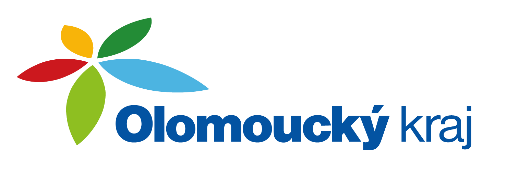 Program:ZahájeníPrezentace z uplynulého ročníku ocenění Učitel roku Olomouckého krajePlán činnosti a harmonogram zasedání na kalendářní rok 2023Podpora mezinárodních výměnných pobytů mládeže a mezinárodních vzdělávacích programů v roce 2023 – vyhlášeníTalent Olomouckého kraje 2023 – vyhlášení veřejného příslibuUčitel roku Olomouckého kraje 2023 – přehled nominovaných Dotační program 04_01_Program na podporu vzdělávání na vysokých školách v Olomouckém kraji v roce 2023 – vyhodnocení Informace o postupu transformace dětských domovů  Olomouckém krajiRůznéUsnesení, závěrZápis:Program Výbor jednomyslně schválil navržený program zasedání. Prezentace z uplynulého ročníku ocenění Učitel roku Olomouckého krajeDoc. Mgr. Šobáňová, Ph.D. prezentovala medailonky učitelů oceněných titulem Učitel roku Olomouckého kraje 2022. Uvedla, že medailonky mohou sloužit i k výukovým účelům a vyjádřila ochotu se na tvorbě medailonků podílet i v následujících letech.Plán činnosti a harmonogram zasedání výboru na kalendářní rok 2023  Členové výboru schválili plán činnosti a harmonogram zasedání  na kalendářní rok 2023 dle Přílohy č. 1 zápisu.Podpora mezinárodních výměnných pobytů mládeže a mezinárodních vzdělávacích programů v roce 2023 – vyhlášení  Materiál komentoval vedoucí odboru školství a mládeže Mgr. Miroslav Gajdůšek, MBA. Cílem Podpory mezinárodních výměnných pobytů mládeže a mezinárodních vzdělávacích programů v roce 2023 je podpora realizace mezinárodních výměn mládeže ze škol a školských zařízení zřizovaných Olomouckým krajem s mládeží ze zahraničních partnerských škol a školských zařízení, a to včetně akcí a projektových aktivit realizovaných v rámci tzv. evropských vzdělávacích projektů sdružených  v programu Erasmus+ či v rámci vzdělávacích projektů realizovaných s podporou významných mezinárodních nadačních fondů (Visegrádský fond, Česko-německý fond budoucnosti apod.). Podpora bude dále poskytována na kofinancování výjezdu jednotlivce, skupiny dětí a mládeže ze škol a školských zařízení zřizovaných Olomouckým krajem do zahraničí za účelem realizace mezinárodní výměny, reprezentace školy na mezinárodní soutěži, mezinárodní přehlídce a na realizaci programu Mezinárodní cena vévody z Edinburghu.Podpora mezinárodních výměnných pobytů mládeže a mezinárodních vzdělávacích programů v roce 2023 se člení na čtyři oblasti:Oblast podpory 1 – Výjezd dětí a mládeže do zahraničíOblast podpory 2 – Organizace výměnného pobytu pro děti, žáky a studenty ze zahraničních partnerských škol a školských zařízeníOblast podpory 3 – Kofinancování mezinárodních vzdělávacích programůOblast podpory 4 – Realizace programu Mezinárodní cena vévody z EdinburghuV rozpočtu Olomouckého kraje je na Podporu mezinárodních výměnných pobytů mládeže a mezinárodních vzdělávacích programů v roce 2023 alokována částka 500 000 Kč.Po diskuzi výbor doporučil samosprávným orgánům Pravidla podpory mezinárodních výměnných pobytů a mezinárodních vzdělávacích programů v roce 2023 dle Přílohy č. 2 zápisu ke schválení.Talent Olomouckého kraje 2023 – vyhlášení veřejného příslibuOcenění Talent Olomouckého kraje 2023 je určeno pro žáky a studenty škol a školských zařízení se sídlem na území Olomouckého kraje, kteří ve stanovených věkových kategoriích a určených oborech dosahují v systému olympiád, soutěží a přehlídek významných úspěchů ve veřejném zájmu a v souladu s cíli Olomouckého kraje. Ocenění je dále určeno pro školy a školská zařízení zapsané v rejstříku škol a školských zařízení se sídlem na území Olomouckého kraje, jejichž žáci a studenti dosahují v určených oborech olympiád, soutěží a přehlídek předních umístění. Ocenění vychází z Dlouhodobého záměru vzdělávání a rozvoje vzdělávací soustavy v Olomouckém kraji. Ocenění Talent Olomouckého kraje 2023 se uděluje ve dvou věkových kategoriích:I. kategorie: žáci II. stupně základních škol a 1. - 4. ročníků víceletých gymnázií a odpovídajících ročníků základních uměleckých škol.II. kategorie: žáci a studenti středních škol, vyšších odborných škol a 5. - 8. ročníků víceletých gymnázií, konzervatoří a odpovídajících ročníků základních uměleckých škol.Ocenění Talent Olomouckého kraje se uděluje pouze jednotlivcům v těchto oborech:humanitním;přírodovědném;technickém a dovednostním;uměleckém;sportovním.Novým oborem ocenění, který je z předchozí iniciativy Výboru pro výchovu vzdělávání a zaměstnanost Zastupitelstva Olomouckého kraje (ZOK) předkládán ke schválení, je ocenění v oboru společenské odpovědnosti. Současně s návrhem tohoto nového oboru došlo k navýšení rozpočtu o 75 000 Kč. Celkový rozpočet ocenění Talent Olomouckého kraje 2023 tak činí 580 000 Kč. Přihlášky s nominacemi žáků a studentů musí být doručeny v termínu od 15. 5. 2023 do 7. 7. 2023.  Nominace mohou být podávány za úspěchy dosažené v období 1. 7. 2022 – 30. 6. 2023.Po diskuzi členové výboru doporučili samosprávným orgánům pravidla veřejného příslibu ve věci ocenění „Talent olomouckého kraje 2023“ ke schválení dle Přílohy č. 3 zápisu.Učitel roku Olomouckého kraje 2023 – přehled nominovaných Akce Učitel roku Olomouckého kraje má dlouhou a úspěšnou tradici. Letos se koná již třináctý ročník. Jejím cílem je ocenit vybrané pedagogy středních škol, vyšších odborných škol, speciálních škol, základních uměleckých škol, dětských domovů, pedagogicko-psychologických poraden a domů dětí a mládeže se sídlem v Olomouckém kraji za jejich náročnou a záslužnou práci a zároveň vhodnou formou připomenout široké veřejnosti významnou úlohu učitelů a pedagogických pracovníků v naší společnosti. Účelem akce je také popularizace učitelství, sdílení zkušeností a dobré praxe.V rámci letošního ročníku proběhl sběr nominací v termínu do 6. 1. 2023, přičemž nominace mohli prostřednictvím nominačního formuláře předkládat statutární zástupci škol a školských zařízení, ostatní pedagogové, žáci i široká veřejnost. Následovala administrativní a obsahová kontrola a sběr učitelských příběhů od samotných navržených pedagogů, jenž probíhá v termínu do 31. 1. 2023.Členové výboru obdrželi seznam nominovaných pedagogů, kteří naplnili pravidla ocenění a souhlasili se svou nominací. Z takto navržených pedagogů V-VVZ vybere 15 laureátů, kteří budou oceněni při slavnostním ceremoniálu. Ten se bude konat 28. března 2023 ve Velké aule Pedagogické fakulty Univerzity Palackého v Olomouci.Doc. Mgr. Šobáňová, Ph.D. uvedla, že současně budou oceněni i 3 učitelé, a to děkanem Pedagogické fakulty UPOL. Dále předložila ke zvážení, zda by se okruh oceněných mohl rozšířit o kategorii učitelů základních škol, případně škol mateřských. K tomu vedoucí OŠM uvedl, že při značném počtu škol (276 ZŠ a 171 MŠ) je nereálné, aby předmětné ocenění administrovali pracovníci odboru školství. V úvahu by přicházelo zapojení pracovníků PdF  UPOL, případně studentů vyšších ročníků fakulty.   Po diskuzi výbor určil za členy komise pro posuzování nominací na ocenění „Učitel roku Olomouckého kraje 2023“ za V-VVZ ZOK Mgr. Jakuba Dolníčka, Mgr. Martu Husičkovou, Mgr. Michaela Tesaře, Mgr. Ing. Hanu Vackovou a Mgr. Ditu Palaščákovou.Výbor vzal informaci o nominovaných pedagogických pracovnících na vědomí.Dotační program 04_01_Program na podporu vzdělávání na vysokých školách v Olomouckém kraji v roce 2023 - vyhodnocení Materiál komentoval odpovědný radní RNDr. Aleš Jakube, Ph.D. a vedoucí oboru školství a mládeže Mgr. Miroslav Gajdůšek, MBA.Obecným účelem vyhlášeného dotačního programu je podpora rozvoje Olomouckého kraje, zvýšení uplatnitelnosti absolventů vysokých škol ve všech typech studijních programů na trhu práce a zvýšení odborné úrovně pracovníků institucí pro výzkum a vývoj. Cílem dotačního programu je podpora celoroční činnosti žadatele ve veřejném zájmu a v souladu s cíli Olomouckého kraje související s:podporou zvyšování kvality vzdělávání na vysokých školách s cílem zvýšení uplatnitelnosti absolventů jednotlivých typů akreditovaných studijních programů na trhu práce; rozvojem spolupráce vysokých škol a středních škol v regionu (včetně podpory nadaných žáků);podporou vysokých škol v oblasti inovativních aktivit;podporou vědecko-výzkumných kapacit, které umožňují transfer ekonomického know-how do regionu;podporou profesně zaměřených studijních programů na vysokých školách v Olomouckém kraji;podporou akademicky zaměřených studijních oborů na vysokých školách v Olomouckém kraji zaměřených na polytechnické vzdělávání, nové technologie včetně technologií k udržitelnému rozvoji a průmysl;dobrovolnictvím;realizací Projektů zaměřených na rozvoj Olomouckého kraje a to v souladu se strategickými cíli Dlouhodobého záměru vzdělávání a rozvoje vzdělávací soustavy Olomouckého kraje pro období 2020 – 2024 a Strategie rozvoje územního obvodu Olomouckého kraje 2021 – 2027.Žadatelem může být pouze právnická osoba ve smyslu zákona č. 111/1998 Sb., o vysokých školách, a o změně a doplnění dalších zákonů (zákon o vysokých školách), ve znění pozdějších předpisů, se sídlem v Olomouckém kraji nebo se sídlem mimo Olomoucký kraj v případě, že dotace bude použita pro pobočku příjemce zřízenou na území Olomouckého kraje, a které zároveň bylo před podáním žádosti o dotaci vyhlašovatelem tohoto dotačního programu odsouhlaseno použití minimálně 15 % z požadované dotace na Projekt zaměřený na rozvoj regionu (tato podmínka se týká pouze žadatelů požadujících částku vyšší než 1 000 000 Kč).V termínu pro příjem žádostí o poskytnutí dotace bylo přijato 5 žádostí s celkovou požadovanou částkou z rozpočtu Olomouckého kraje ve výši 19 450 000 Kč. Všichni žadatelé splnili kritéria pro poskytnutí dotace.3 žadatelé požadují částku vyšší než 1 000 000 Kč a použijí minimálně 15 % z požadované dotace na Projekt zaměřený na rozvoj regionu. Jedná se o tyto žadatele:Univerzita Palackého v Olomouci: Kulturní a kreativní průmysl, podpora dobrovolnictví – Projekt bude prioritně zaměřen na podporu katalogu Design a Klub mladého diváka Arter. Dále na další podporu studijního programu v oboru průmyslového designu. Cílem projektu je také rozšíření informovanosti o dobrovolnictví směrem ke středním školám a další podpora činnosti Dobrovolnického centra Univerzity Palackého.Moravská vysoká škola Olomouc, o.p.s.: Založení a rozvoj centra podpory START-UP firem – Projekt bude zaměřen na vytváření podnikatelské struktury kraje a navazuje na činnost Krajského centra podnikavosti v rámci projektu IKAP II. Prioritně bude zaměřen na studenty středních škol, vysokých škol a na začínající mladé podnikatele. Vysoká škola logistiky o.p.s.: Odpadové hospodářství OK z hlediska logistiky – Projekt bude zaměřený na zpracování návrhu řešení odpadového hospodářství z hlediska dopravy. Bude obsahovat analýzu současného stavu, návrh optimalizace přepravy a návrh řešení z pohledu logistiky.Finanční alokace dotačního titulu činí 16 100 000 Kč.	Minimální výše dotace na jednu činnost činí 500 000 Kč.Po diskuzi členové výboru nedoporučili podpořit Českou zemědělskou univerzitu v Praze, Kamýcká 129. Výbor doporučil samosprávným orgánům vyhodnocení dotačního programu Program na podporu vzdělávání na vysokých školách v Olomouckém kraji v roce 2023 dle Přílohy č. 4 zápisu ke schválení.Informace o postupu transformace dětských domovů v Olomouckém kraji Mgr. Palinková seznámila přítomné s aktuálním stavem transformace dětských domovů v Olomouckém kraji. Uvedla, že do transformace se zapojilo 7 dětských domovů z celkového počtu 10 domovů a Dětské centrum Ostrůvek. Projekt transformace už je současně realizován v Pardubickém kraji. K zapojení do přípravy projektu budou vyzvány i jiné instituce jako Česká školní inspekce, hygienická stanice, státní zastupitelství apod. Jejich zástupci budou přizváni na schůzku transformačního týmu. Cílem transformace je přiblížit v maximální míře fungování ústavní výchovy rodinnému způsobu života. RůznéV rámci bodu Různé referoval radní RNDr. Jakubec, Ph.D. o výsledcích Her X. zimní olympiády dětí a mládeže 2023. Další zasedání výboru: 15. 3. 2023 Předsedkyně výboru poděkovala všem za účast a zasedání ukončila.V Olomouci dne 2. 2. 2023……………………………….Mgr. Marta Husičkovápředseda výboruZápis č. 10ze zasedání Výboru pro výchovu, vzdělávání a zaměstnanostZastupitelstva Olomouckého krajeze dne 1. 2. 2023Přítomni:Nepřítomni:Mgr. Marta HusičkováAngelis Zdukos Mgr. Roman ŠťastnýMgr. Bc. et Mgr. Jiří Viterna, MBA, MSc.Mgr. Pavel DoubravaMgr. Pavel PolcrMgr. Michael TesařMgr. Radek VincourMgr. Ing. Hana VackováMgr. Dita PalaščákováIng. Aleš SuchánekIng. Petr LipčíkMgr. Jakub KnápekIng. Tomáš LáznaOmluveni:Mgr. Jaromíra LónováMgr. Dominik VoráčMgr. et Mgr. Jakub Lysek, Ph.D.Mgr. Jakub DolníčekLeoš PtáčekHosté:RNDr. Aleš Jakubec, Ph.D.Mgr. Miroslav Gajdůšek, MBAMgr. Jolana PalinkováDoc. Mgr. Petra Šobáňová, Ph.D.Mgr. Martin Pustaj